PE and Sport Premium Policy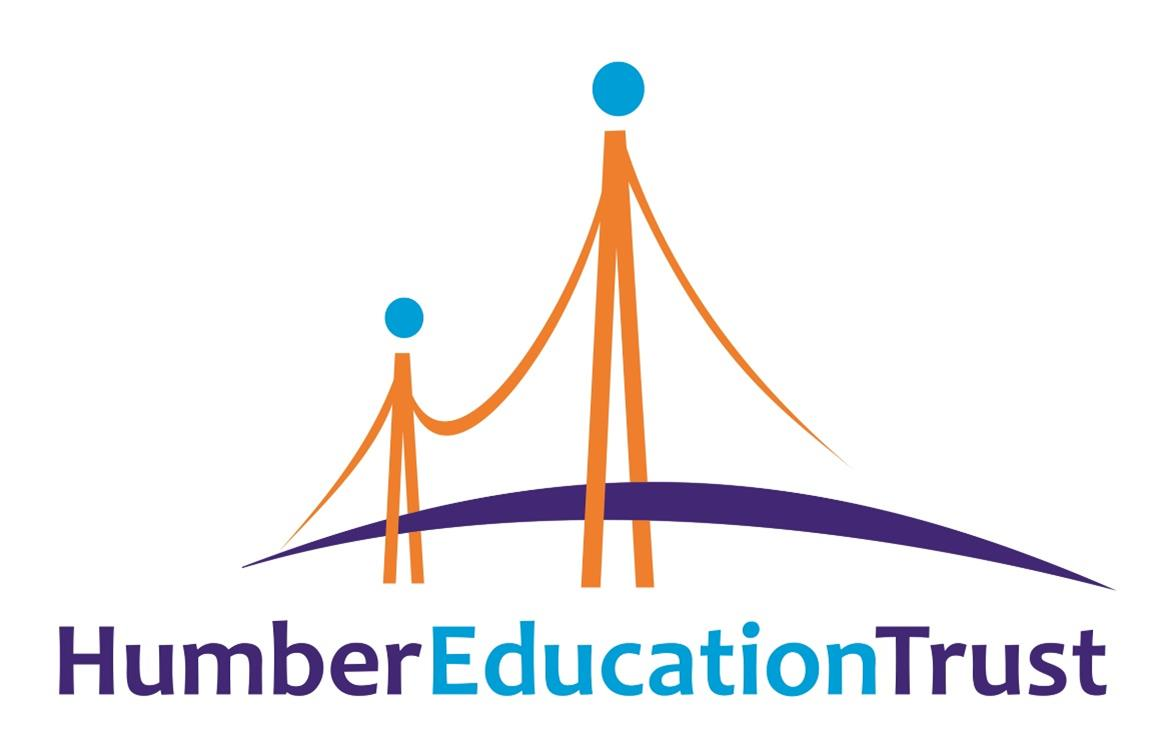 IntroductionThe legacy of the London Olympics 2012 saw the introduction of the Primary School PE and Sport Funding which is focused on securing additional and sustainable improvements in the provision of PE and sport for the benefit of all pupils and to encourage the development of healthy, active lifestyles. RationaleAll young people should have the opportunity to live healthy and active lives. A positive experience of sport and physical activity at a young age can build a lifetime habit of participation, and is central to meeting the government’s ambitions for a world-class education system.Physical activity has numerous benefits for children and young people’s physical health, as well as their mental wellbeing (increasing self-esteem and emotional wellbeing and lowering anxiety and depression), and children who are physically active are happier, more resilient and more trusting of their peers. Ensuring that pupils have access to sufficient daily activity can also have wider benefits for pupils and schools, improving behaviour as well as enhancing academic achievement.The government is committed to ensuring that children and young people have access to at least 60 minutes of sport and physical activity per day, with a recommendation of 30 minutes of this delivered during the school day. Eligibility and fundingFunding is paid to academies in two instalments usually in November and May and is based on the number of pupils in Years 1-6 in January census. How to use the PE and Sport Funding PremiumSchool leaders know their schools best and so they have the flexibility to use the PE and Sport Funding Premium in the way that works best for their pupils as long as this provision is additional and sustainable.  As such, schools should use the funding to:Develop or add to the PE, physical activity and sport that is currently providedBuild capacity and capability with the school to ensure that improvements made now will benefit pupils joining the school in future years.Schools should use the PE and Sport Premium funding to secure improvements in the following 5 priority areas:1 Engagement of all pupils in regular physical activity, for example by:providing targeted activities or support to involve and encourage the least active childrenencouraging active play during break times and lunchtimesestablishing, extending or funding attendance of school sport clubs and activities and holiday clubs, or broadening the variety offeredadopting an *active mile initiativeraising attainment in primary school swimming to meet requirements of the national curriculum before the end of key stage 2. Every child should leave primary school able to swim 2  Profile of PE and sport is raised across the school as a tool for whole school      improvement, for example by:encouraging pupils to take on leadership or volunteer roles that support sport and physical activity within the school (such as ‘sport leader’ or peer-mentoring schemes)embedding physical activity into the school day through active travel to and from school, active break times and active lessons and teaching3 Increased confidence, knowledge and skills of all staff in teaching PE and sport,   for example by:providing staff with professional development, mentoring, training and resources to help them teach PE and sport more effectively to all pupils, and embed physical activity across your schoolhiring qualified sports coaches to work alongside teachers to enhance or extend current opportunities4  Broader experience of a range of sports and activities offered to all pupils, for    example by:introducing new sports and physical activities (such as dance, yoga or fitness sessions) to encourage more pupils to take up sport and physical activitiespartnering with other schools to run sport activities and clubsproviding more (or broadening the variety of) extra-curricular activities after school in the 3 to 6pm window, delivered by the school or other local sport organisations5  Increased participation in competitive sport, for example by:increasing pupils’ participation in the School Games initiativeorganising, coordinating or entering more sport competitions or tournaments within the school or across the local area, including those run by sporting organisations.*Active mileWhere schools choose to take part in an active mile, you should use your existing playgrounds, fields, halls and sports facilities to incorporate an active mile into the school day and develop a lifelong habit of daily physical activity.Raising attainment in Primary School SwimmingSwimming is a national curriculum requirement and by the end of key stage, 2 pupils are expected to be able to swim confidently and know how to be safe in and around water. The 3 national curriculum requirements for swimming and water safety are to:swim competently, confidently and proficiently over a distance of at least 25mperform a safe self-rescue in different water based situationsuse a range of strokes effectivelyThe premium can be used to fund the professional development and training that is available to schools to train staff to support high quality swimming and water safety lessons for their pupils.The premium may also be used to provide additional top-up swimming lessons to pupils who have not been able to meet the 3 national curriculum requirements for swimming and water safety - after the delivery of core swimming and water safety lessons.Accountability and ResponsibilitiesSchools are accountable for the use of their PE and Sport Premium funding and are expected to spend it for the purpose it was provided only.Online reportingSchools must publish details of how they spent their PE and Sport Premium funding by the end of the summer term, or by 31 July, of each academic year at the latest. Online reporting must include:the amount of premium receiveda full breakdown of how it has been spentthe impact the school has seen on pupils’ PE, physical activity, and sport participation and attainmenthow the improvements will be sustainable in the futureSchools are also required to publish the percentage of pupils within their year 6 cohort in the current academic year who met the national curriculum requirement to:swim competently, confidently and proficiently over a distance of at least 25muse a range of strokes effectivelyperform safe self-rescue in different water-based situationsTrustees are responsible for:Holding Trust leaders to account in order to ensure the PE and Sport Premium fundingGrant:Develops or adds to the PE, physical activity and sport that is currently providedBuilds capacity and capability within the schools to ensure that improvements made now will benefit pupils joining the school in future years.The CEO and Deputy CEO are responsible for:Monitoring the allocation, implementation and impact of PE and Sport Premium spending for all schools;Local Governing Bodies are responsible for:Agreeing and approving annual PE and Sport Premium statements;Ensuring the school meets its statutory responsibilities for PE and Sport funding spending, including publication on the school website.Refer to the scheme of delegation for supported schools as approval of PE and Sport Funding Premium spending must be given by the CEO.Headteachers / Principals are responsible for:Writing annual PE and Sport Funding Statement Pupil Premium statement using suggested guidance and agreed templates;Reviewing the PE and Sport Funding statement for the previous academic year using agreed guidance and templates;Ensuring agreed strategies are effectively implemented and monitored so that they lead to the desired impactPublishing statutory information on the school’s website;Producing termly updates relating to the use and impact of funding to LGB and the Trust.Teachers and other school staff are responsible for:Ensuring they have an accurate understanding of their role in the implementation of the school’s PE and Sport Funding strategy and any personal or pupil barriers to achievement;Implement the school’s PE and Sport Funding strategy (as appropriate to their role).Useful links:DfE PE and Sports Premium GuidanceAssociation for Physical Education.Swim EnglandYouth Sport TrustActive PartnershipsDfE Active MileSchool GamesEducation hub Blog -  how we are helping children stay active through sport and PEDfE School Sport and Activity Action PlanChief Medical Officer GuidancePE and Sport Premium Review of PE and Sport Premium 2022 - 2023N/A due to this year group missing out on swimming in Year 4 (Covid). School: Clifton Primary SchoolPupils: 321Funding: £18680Academic year or years covered by statement: 2023 - 2024Publish date: Septemebr 2023Review date: July 2024Headteacher: Terri HadfieldSubject lead: Callum SteeleGovernor lead: Tom RadgePriority AreaIntentImplementation£Impact(Success criteria)1Increase the % of pupils who meet the KS2 swimming expectations at the end of 2024.Identify those pupils who did not meet expectations after Y4 swimming. Top-up swimming provision procured for these pupils in Y6 due to missing out in Year 4. £4000Make sure that over 75% of children leaving Year 6 can swim at least 25mEnsure that most year 6 children leave being able to use a range of strokes effectively.1Improve the engagement of all pupils in regular physical activity including ‘Active Minutes.’Continue to develop pupil roles of sport leaders through the student council to improve sport activity during break times.Secure training for break time staff for playground games.Purchase new playground/field markings to facilitate physical activity at break times.Replenish playground resources, informed by pupil preferences, pupil voice. £4000Pupils are actively engaged at break times.An increase in physical activity over the year, evidenced by the step counters.Positive shift in behaviour at break times.2Raise a greater awareness of the benefits of regular physical activities.  Identify children who could benefit from extra activity sessions, intervention groups to be set up.Develop inter-class/key stage competitions using step counters to highlight levels of activity. Awards given in whole school assemblies and shared with parents.Weekly sporting awards with trophies, parents invited to assemblies.Develop display board in the hall to show available activities and celebrate successes.Regular meetings of the sports council (purchase badges)Include messages around exercise on social media and newsletters.£200Noticeable changes in identified children, happier and healthier.Pupil voice identifies children excited about being active.Awareness at good news assembles about benefits of being healthy.3Increase the confidence, knowledge and skills of all staff in teaching PE and sport. Coaches from Hull FC, Tigers Trust, Flex Dance and Gymnastics to support teachers and support staff in developing their subject knowledge to be able to deliver areas of the curriculum.Staff training on the new PE curriculum and development of PE assessment against curricular goals.Staff training each term to develop a deeper understanding of elements of the PE curriculum.£6,000PE provision is at least good in all classes.Outcome of staff CPD audit show an increase in confidence, knowledge and skills for all teaching staff.4Offer all pupils a broader experience of a range of sports and activities.Full age range of the school included over the academic year.After school sports clubs run by Tigers Trust and Hull FC. (costed above)Ensure that inclusion sports are included in after-school provision and competitions.£2,980At least 1 after school sports club provision 3 nights a week.Inclusive sports offered termly resulting in increased access to clubs for targeted children.5Increase participation in competitive sport.Hull Active Schools subscription to include attendance at competitive events covering a range of sports.Pupils identified in PE lessons and after school clubs are selected to participate in competitive sports.Provide transport to and from tournaments as required.Teachers use PE assessments to target specific pupils for after school clubs and competitions.£1,500100% children in Y1- 6 have the opportunity to take part in intra-school competition.100% KS2 children to have the opportunity to take part in inter-school competition.Key achievements to date until July 2023An increased number of pupils have been involved in competitive situations. This has meant that there has not only been a larger number competing, it has included a wider range of sporting abilities participating in intra and inter school competition. We offer a comprehensive programme of out of school sporting opportunities after school clubs in a range of activities that consider pupil preferences, and which also cater for our ‘less able’ and ‘less sporty’ pupils. Sports clubs are very popular and have seen an increased uptake of places.The relaunch of houses across the school has led to increased competition opportunities both between classes and across the school. House sporting activities are available to all pupils irrespective of ability and has raised the profile of sportsmanship and competition.Sporting clubs have opened pathways to community groups outside of school (e.g. girls football teams) increasing engagement in regular physical activity.The PE curriculum at Clifton meets and in some places, exceeds the expectation of the National Curriculum.Physical activity has increased at play and lunch times due to new playground rotas and the purchase of playground equipment.A programme of CPD has been delivered (through specialist sports coaches) to ensure that staff confidence and ability to teach high quality PE increases. Pupils, as a result, benefit from lessons that they enjoy more and in which they make better progress.The EYFS PE curriculum focused on the fundamental skills of jumping, balancing, throwing and catching has increased engagement with physical education and laid the foundations for the National Curriculum and Sporting clubs available in KS1.Areas for further improvement and evidence to support thisEmbedding the new PE curriculum across the school by delivering staff training on planning, delivering and assessing lessons.Utilise PE assessments to signpost pupils to sporting opportunities beyond the curriculum.To continue to support the CPD needs of all staff teaching the PE curriculum, particularly ECTs/those in new year groups – Bring in PE specialists to work alongside staff in lessons, also organise CPD twilight sessions (one at least each term)Further develop our provision of the swimming curriculum to ensure an increase in end of KS2 expectations. – Make sure that all children who have not met the expectations in Year 4, have the opportunity for additional sessions.Support pupil and staff mental wellbeing through physical activity, including the use of Tigers Trust pastoral sessions.Continue to involve parents in understanding importance of an active, healthy lifestyle via newsletters, social media and parental involvement activities. Increase activity at break and lunch times by training staff on implementing and managing organised games and activities.Increase the amount of inter-school involvement including hub / trust wide networks for sporting events in order to build up local leagues. Areas for further improvement and evidence to support thisEmbedding the new PE curriculum across the school by delivering staff training on planning, delivering and assessing lessons.Utilise PE assessments to signpost pupils to sporting opportunities beyond the curriculum.To continue to support the CPD needs of all staff teaching the PE curriculum, particularly ECTs/those in new year groups – Bring in PE specialists to work alongside staff in lessons, also organise CPD twilight sessions (one at least each term)Further develop our provision of the swimming curriculum to ensure an increase in end of KS2 expectations. – Make sure that all children who have not met the expectations in Year 4, have the opportunity for additional sessions.Support pupil and staff mental wellbeing through physical activity, including the use of Tigers Trust pastoral sessions.Continue to involve parents in understanding importance of an active, healthy lifestyle via newsletters, social media and parental involvement activities. Increase activity at break and lunch times by training staff on implementing and managing organised games and activities.Increase the amount of inter-school involvement including hub / trust wide networks for sporting events in order to build up local leagues. Meeting National Curriculum requirements for swimming and water safety – current Year 6 pupilsMeeting National Curriculum requirements for swimming and water safety – current Year 6 pupilsMeeting National Curriculum requirements for swimming and water safety – current Year 6 pupils% of current Year 6 cohort who swim competently, confidently and proficiently over a distance of at least 25m% of current Year 6 cohort who swim competently, confidently and proficiently over a distance of at least 25mN/A% of current Year 6 cohort who can use a range of strokes effectively (eg front crawl, backstroke, and breaststroke).% of current Year 6 cohort who can use a range of strokes effectively (eg front crawl, backstroke, and breaststroke).N/A% of current Year 6 cohort who perform safe self-rescue in different water based situations% of current Year 6 cohort who perform safe self-rescue in different water based situationsN/ASchool used Primary PE and Sport Premium to provide additional swimming over and above national curriculum requirements.School used Primary PE and Sport Premium to provide additional swimming over and above national curriculum requirements.N/A